测试报告.	No. CANEC1823585302	日期: 2018年03月16日.   第1页,共10页.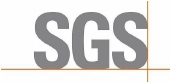 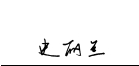 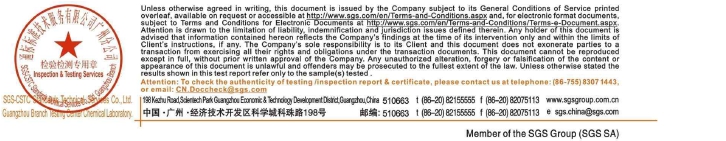 广州腾顺化工科技有限公司.中国广州市科学城科丰路31号华南新材料创新园G2栋221-225室..以下测试之样品是由申请者所提供及确认 : PU 轮.SGS工作编号 :.	CP18-020394 - GZ.型号 :.	适用于HA11802,HA11862,HA11898,HA11860,HA11825.主要成份 :.	PU.样品接收日期 :.	2018年03月07日.测试周期 :.	2018年03月07日 - 2018年03月15日.测试要求 :.	根据客户要求测试.测试方法 :.测试结果 :.结论 :.请参见下一页.请参见下一页.基于所送样品的指定部位进行的测试，镉、铅、汞、六价铬、多溴联苯(PBBs)、多溴二苯醚(PBDEs)的测试结果不超过欧盟RoHS指令2011/65/EU附录II的修正指令(EU) 2015/863的限值要求。按客户要求对样品进行测试，所提供样品的可溶性元素含量的测试结果不超过欧洲玩具安全标准EN 71-3:2013+A1:2014的限值。.通标标准技术服务有限公司广州分公司授权签名.Violet,Shi史丽兰.批准签署人..备注：本报告是编号为CANEC1622689901报告的中文版本。.测试报告.	No. CANEC1823585302	日期: 2018年03月16日.   第2页,共10页.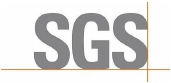 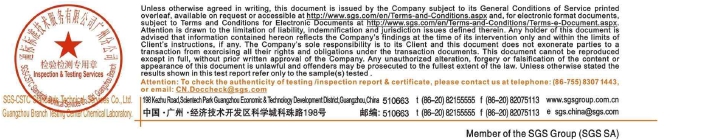 测试结果 :.测试样品描述 :.样品编号.	SGS样品ID.	描述.SN1.	CAN18-125808.001	透明物料.备注 :.(1) 1 mg/kg = 0.0001%.(2) MDL = 方法检测限.(3) ND = 未检出 ( < MDL ).(4) "-" = 未规定.RoHS 指令2011/65/EU附录II的修正指令(EU) 2017/863.测试方法 :.	(1)参考IEC 62321-5:2013，用ICP-OES测定镉的含量(2)参考IEC 62321-5:2013，用ICP-OES测定铅的含量(3)参考IEC 62321-4:2013，用ICP-OES测定汞的含量。(4)参考IEC 62321:2008，用紫外-可见分光光度计比色法测定六价铬的含量。(5)参考IEC 62321-6:2015，用GC-MS测定PBBs(多溴联苯)和PBDEs(多溴二苯醚) 的含量。.测试项目.	限值.	单位.	MDL.001.镉 (Cd).	100	mg/kg.	2	ND铅 (Pb).	1,000	mg/kg.	2	22汞 (Hg).	1,000	mg/kg.	2	ND六价铬(Cr(VI)).	1,000	mg/kg.	2	ND多溴联苯之和(PBBs).	1,000	mg/kg.	-	ND一溴联苯.	-	mg/kg.	5	ND二溴联苯.	-	mg/kg.	5	ND三溴联苯.	-	mg/kg.	5	ND四溴联苯.	-	mg/kg.	5	ND五溴联苯.	-	mg/kg.	5	ND六溴联苯.	-	mg/kg.	5	ND七溴联苯.	-	mg/kg.	5	ND八溴联苯.	-	mg/kg.	5	ND九溴联苯.	-	mg/kg.	5	ND十溴联苯.	-	mg/kg.	5	ND多溴二苯醚之和(PBDEs).	1,000	mg/kg.	-	ND一溴二苯醚.	-	mg/kg.	5	ND二溴二苯醚.	-	mg/kg.	5	ND测试报告.	No. CANEC1823585302	日期: 2018年03月16日.   第3页,共10页.测试项目.	限值.	单位.	MDL.	001.三溴二苯醚.	-	mg/kg.	5	ND四溴二苯醚.	-	mg/kg.	5	ND五溴二苯醚.	-	mg/kg.	5	ND六溴二苯醚.	-	mg/kg.	5	ND七溴二苯醚.	-	mg/kg.	5	ND八溴二苯醚.	-	mg/kg.	5	ND九溴二苯醚.	-	mg/kg.	5	ND十溴二苯醚.	-	mg/kg.	5	ND备注 :.(1) 最大允许极限值引用自RoHS指令(EU) 2015/863  。(2) 2015年6月4 号发表在欧盟官方杂志（官方公报）上的RoHS指令(EU) 2015/863附录II限值中还包括邻苯二甲酸酯BBP，DBP，DEHP和DIBP。新的指令限制了电子电器产品的每一个均一材质中邻苯二甲酸酯含量不得超过0.1%。(3) 2021年7月22号开始，DEHP, BBP, DBP 和 DIBP的限制适用于医疗器械，包括体外医疗器械，监控仪表，包括工业监测和控制仪器。(4) DEHP, BBP, DBP 和 DIBP的限制不适用于2019年7月22日前投放市场的电缆及电子电气产品中用于维修、重复利用、功能更新及容量提升的备用配件以及2021年7月22日前投放市场的医疗器械，包括体外医疗器械，监控仪表，包括工业监测和控制仪器。(5) DEHP、BBP 和 DBP的限制不适用于玩具产品，因为No.1907/2006附录XVII第51条已对玩具产品中的DEHP、BBP 和 DBP含量进行了限制。.EN 71-3:2013+A1:2014  - 可溶性元素含量(类别III :可刮取的玩具材料).测试方法 :.	参考EN 71-3:2013+A1:2014，采用 ICP-OES进行分析。.测试项目.	限值.	单位.	MDL.001.可溶性铝(Al).	70,000	mg/kg.	50	ND可溶性锑(Sb).	560	mg/kg.	10	ND可溶性砷(As).	47	mg/kg.	10	ND可溶性钡(Ba).	18,750	mg/kg.	50	ND可溶性硼(B).	15,000	mg/kg.	50	ND可溶性镉(Cd).	17.	mg/kg.	5	ND可溶性三价铬(Cr (III)).	460	mg/kg.	5	ND可溶性六价铬(Cr (VI) ).	0.2	mg/kg.	0.18	ND可溶性钴(Co).	130	mg/kg.	10	ND可溶性铜(Cu).	7,700	mg/kg.	50	ND可溶性铅(Pb).	160	mg/kg.	10	ND可溶性锰(Mn).	15,000	mg/kg.	50	ND可溶性汞(Hg).	94	mg/kg.	10	ND测试报告.	No. CANEC1823585302	日期: 2018年03月16日.   第4页,共10页.测试项目.	限值.	单位.	MDL.	001.可溶性镍(Ni).	930	mg/kg.	10	ND可溶性有机锡.	12	mg/kg.	-	ND可溶性硒(Se).	460	mg/kg.	10	ND可溶性锶(Sr).	56,000	mg/kg.	50	ND可溶性锡(Sn).	180,000   mg/kg.	4.9	ND可溶性锌(Zn).	46,000	mg/kg.	50	ND备注 :.1 可溶性三价铬=可溶性总铬-可溶性六价铬2.如果可溶性总铬的结果，不超过EN 71-3:2013+A1:2014规定的可溶性三价铬和三可溶性六价铬的要求，则不要求做可溶性三价铬和可溶性六价铬的确认性测试。3.如果可溶性总锡的结果，经过换算后不超过EN 71-3:2013+A1:2014规定的可溶性有机锡的要求，则不要求做可溶性有机锡的确认性测试。.邻苯二甲酸盐(或酯).测试方法 :.	参考EN 14372: 2004的方法测定, 采用GC-MS进行分析。.测试项目.	CAS NO.	单位.	MDL.	001.邻苯二甲酸二丁酯 (DBP).	84-74-2.	%(w/w).   0.003.	ND.邻苯二甲酸丁苄酯 (BBP).	85-68-7.	%(w/w).   0.003.	ND.邻苯二甲酸二(2-乙基己基)酯 (DEHP).	117-81-7.	%(w/w).   0.003.	ND.邻苯二甲酸二异壬酯 (DINP).	28553-12-0 /%(w/w).   0.010.         ND.68515-48-0.邻苯二甲酸二正辛酯 (DNOP).	117-84-0.	%(w/w).   0.003.	ND.邻苯二甲酸二异癸酯 (DIDP).	26761-40-0 /%(w/w).   0.010.         ND.68515-49-1.邻苯二甲酸二甲酯 (DMP).	131-11-3.	%(w/w).   0.003.	ND.邻苯二甲酸二乙酯 (DEP).	84-66-2.	%(w/w).   0.003.	ND.邻苯二甲酸二异丁酯 (DIBP).	84-69-5.	%(w/w).   0.003.	ND.邻苯二甲酸二壬酯 (DNP).	84-76-4.	%(w/w).   0.003.	ND.邻苯二甲酸二异辛酯 (DIOP).	27554-26-3.	%(w/w).   0.010.	ND.邻苯二甲酸二丙酯 (DPrP).	131-16-8.	%(w/w).   0.003.	ND.邻苯二甲酸二环己酯 (DCHP).	84-61-7.	%(w/w).   0.003.	ND.邻苯二甲酸二正戊酯 (DnPP).	131-18-0.	%(w/w).   0.003.	ND.邻苯二甲酸二苄酯 (DBzP).	523-31-9.	%(w/w).   0.003.	ND.邻苯二甲酸二苯酯 (DPhP).	84-62-8.	%(w/w).   0.003.	ND.邻苯二甲酸二正己酯  (DnHP).	84-75-3.	%(w/w).   0.003.	ND.备注 :.测试报告.	No. CANEC1823585302	日期: 2018年03月16日.   第5页,共10页.(1) DBP, BBP, DEHP参考信息: 1907/2006/EC Reach附录XVII的修正指令——552/2009/EC第51条    (前身为2005/84/EC) 的要求:    i) 不允许DBP，BBP, DEHP质量浓度高于0.1%的可塑性物料用于玩具和儿童护理品.    ii) 当玩具和儿童护理品中的可塑性物料含DBP, BBP, DEHP质量浓度高于0.1%时,不得投放市场.    详细信息请参见Regulation (EC) No 552/2009(2) DINP, DNOP, DIDP参考信息: 1907/2006/EC Reach附录XVII的修正指令——552/2009/EC第52条    (前身为2005/84/EC) 的要求:    i) 不允许DINP, DNOP, DIDP质量浓度高于0.1%的可塑性物料用于可放入儿童口中的玩具和儿童    护理品.    ii) 当可放入儿童口中的玩具和儿童护理品中的可塑性物料含DINP, DNOP, DIDP质量浓度高于0.1%时,    不得投放市场.    详细信息请参见Regulation (EC) No 552/2009..多环芳香烃(PAHs).测试方法 :.	参考AfPS GS 2014:01 PAK测试, 采用 GC-MS进行分析。.测试项目.	CAS NO.	单位.	MDL.	001.萘 (NAP).	91-20-3.	mg/kg.	0.1.	ND.苊烯(ANY).	208-96-8.	mg/kg.	0.1.	ND.苊(萘嵌戊烷) (ANA).	83-32-9.	mg/kg.	0.1.	ND.芴 (FLU).	86-73-7.	mg/kg.	0.1.	ND.菲 (PHE).	85-01-8.	mg/kg.	0.1.	ND.蒽 (ANT).	120-12-7.	mg/kg.	0.1.	ND.荧蒽 (FLT).	206-44-0.	mg/kg.	0.1.	ND.芘 (PYR).	129-00-0.	mg/kg.	0.1.	ND.苯并(a)蒽 (BaA).	56-55-3.	mg/kg.	0.1.	ND.屈 (CHR).	218-01-9.	mg/kg.	0.1.	ND.苯并(b)荧蒽 (BbF).	205-99-2.	mg/kg.	0.1.	ND.苯并(j)荧蒽 (BjF).	205-82-3.	mg/kg.	0.1.	ND.苯并 (k)荧蒽 (BkF).	207-08-9.	mg/kg.	0.1.	ND.苯并(a)芘 (BaP).	50-32-8.	mg/kg.	0.1.	ND.苯并(e)芘 (BeP).	192-97-2.	mg/kg.	0.1.	ND.茚苯(1,2,3-c,d)芘 (IPY).	193-39-5.	mg/kg.	0.1.	ND.二苯并(a,h)蒽(DBA).	53-70-3.	mg/kg.	0.1.	ND.苯并(g,h,i)苝(二萘嵌苯) (BPE).	191-24-2.	mg/kg.	0.1.	ND.7项多环芳香烃总和[苊烯(ANY)，苊(萘嵌戊烷) (ANA)，芴mg/kg.        -           ND.(FLU)，菲 (PHE)，芘 (PYR)，蒽 (ANT)，荧蒽 (FLT)].18项多环芳香烃总和.	mg/kg.	-	ND.测试报告.	No. CANEC1823585302	日期: 2018年03月16日.   第6页,共10页.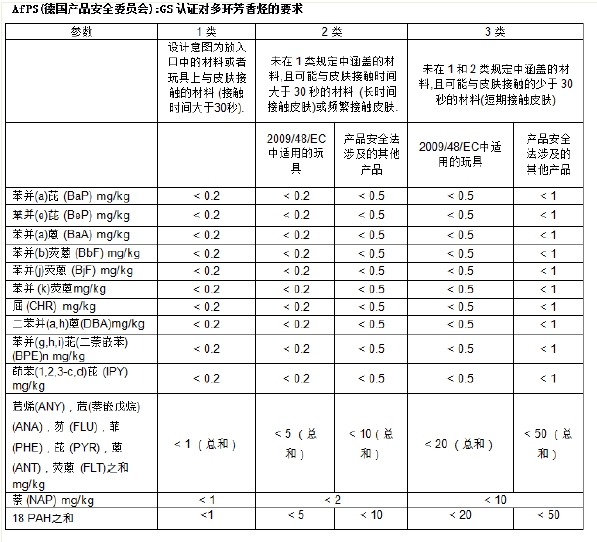 测试报告.	No. CANEC1823585302	日期: 2018年03月16日.   第7页,共10页.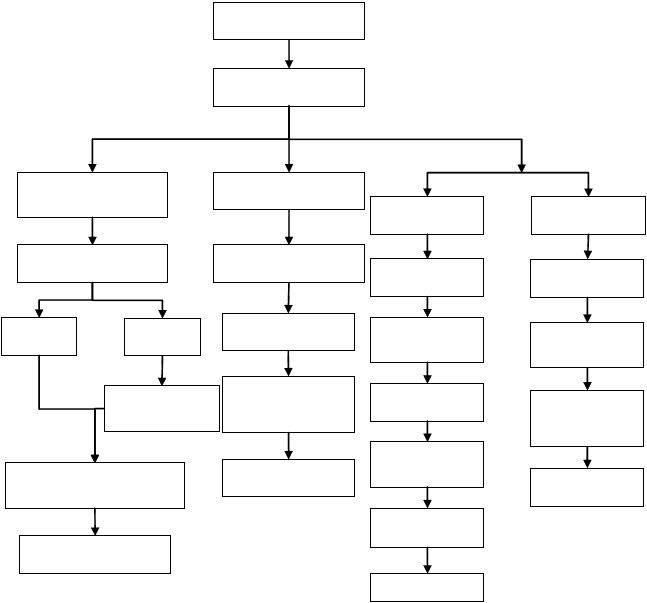 附件Pb/Cd/Hg/Cr6+/PBBs/PBDEs 测试流程图1) 分析人员：张梓路 / 胡香云2) 项目负责人：汪丹 / 刘琼3) 样品按照下述流程被完全消解（六价铬和多溴联苯/多溴二苯醚测试除外）。预处理量取铅/镉/汞	多溴联苯/多溴二苯醚	六价铬用微波消解仪/电热板进行酸消解用溶剂萃取非金属                                金属过滤溶液	残留物1) 碱熔法/灰化2) 酸溶解电感耦合等离子体发射光谱仪/原子吸收光谱仪数据浓缩/稀释萃取液过滤气相色谱-质谱联用仪数据加入消解液在   90~95 ℃ 条件下萃取过滤，调整 pH加入 1,5-二苯碳酰二肼显色紫外-可见光分光光度计沸水萃取加入 1,5-二苯碳酰二肼显色紫外-可见光分光光度计数据数据测试报告.	No. CANEC1823585302	日期: 2018年03月16日.   第8页,共10页.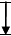 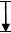 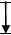 附件Phthalates 测试流程图1) 分析人员：胡香云2) 项目负责人：刘琼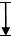 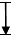 测试报告.	No. CANEC1823585302	日期: 2018年03月16日.   第9页,共10页.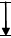 附件PAHs 测试流程图1) 分析人员：胡香云2) 项目负责人：刘琼量用浓气测试报告.	No. CANEC1823585302	日期: 2018年03月16日.   第10页,共10页.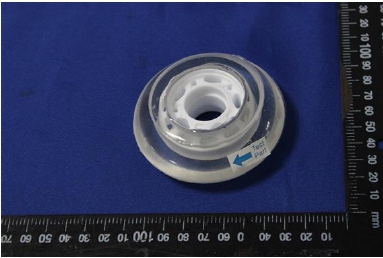 样品照片:.CANEC1823585302CAN18-125808.001.此照片仅限于随SGS正本报告使用.*** 报告完 ***.预处理量取用溶剂萃取   浓缩 稀释过滤气相色谱 质谱联用仪数据预处理量取用溶剂萃  浓缩 稀释     过滤气相色谱 质谱联仪数据